 CO-CU After School Enrichment (ASE)	Kindergarten 	Winter Session 2019 Jan. 22 April 12https://www.miltonps.org/departments/community-schools 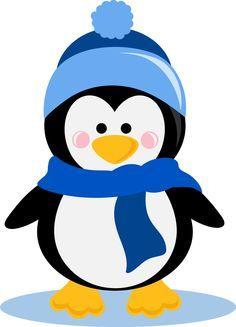 ASE Supervisor Susan Gionfriddo sgionfriddo@miltonps.org 617-304-6265Assistant Supervisor: Karen Nee knee@miltonps.org Pick Up Times: 3:30 - 4:30 – 5:30 or 6:00pm***Schedule subject to change**** Limited Enrollment Classes (LEC) - Additional fee classes**Ja Shin Do Karate (1-5 grades) starts Sept & runs all year.  Sign up during online registration by checking Karate box and adding $35/mo to tuition. Piano Playtime – For availability please email pianoplaytime@yahoo.com for info and to register for small-group piano lessons during ASE. Open to ASE students 1 to 5 grades.Time MondayTuesdayWednesdayThursdayFriday2:49-3:30Check in - Home Snack -  RecessCheck in - Home Snack -  RecessCheck in - Home Snack -  RecessCheck in - Home Snack -  RecessCheck in - Home Snack -  Recess3:30Gymnastics*Science with ChristosTyping & Coding*Super Soccer Stars*Draw, Color, ImagineComputer ClubStory Time! STEM Tales*Mini Chefs*Dinos, Dolls, Puzzles and moreRamp BowlingAmerican Girl ClubArt with GinnieGym & SportsLEGO’s & MagnatilesKinder EnrichmentRamp BowlingYoga with Ms. AllieK-Extension4:30Building Blox and LegosScience with ChristosTyping & Coding*Mini-ChefsDraw, Color, ImagineComputer ClubStory Time! Build, Blox and LEGO’sGym & SportsDinos, Dolls, Puzzles and moreRamp BowlingAmerican Girl ClubYoga with Ms. AllieLEGO’s & MagnatilesKinder EnrichmentRamp BowlingK-Extension5:30-6:00Extended Day ActivitiesExtended Day ActivitiesExtended Day ActivitiesExtended Day ActivitiesExtended Day Activities